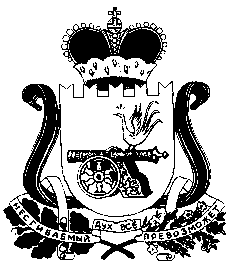 АДМИНИСТРАЦИЯ СНЕГИРЕВСКОГО  СЕЛЬСКОГО ПОСЕЛЕНИЯШУМЯЧСКОГО РАЙОНА СМОЛЕНСКОЙ ОБЛАСТИПОСТАНОВЛЕНИЕот «01»  марта   2023  года                       № 9В соответствии с Федеральным законом от 26.03.2022 года № 65-ФЗ                          «О внесении изменений в Бюджетный кодекс Российской Федерации», Федеральным законом от 6 октября 2003 года № 131-ФЗ «Об общих принципах организации местного самоуправления в Российской Федерации», руководствуясь                Уставом Снегиревского сельского поселения Шумячского района Смоленской области Администрация Снегиревского сельского поселения Шумячского района               Смоленской области П О С Т А Н О В Л Я Е Т :Внести в Порядок ведения муниципальной долговой книги Снегиревского сельского поселения Шумячского района Смоленской области, утвержденный постановлением Администрации Снегиревского сельского поселения                  Шумячского района Смоленской области от 19.03.2020 года № 14 следующие              изменения:Пункт 2.6  раздела 2 Порядка ведения муниципальной долговой книги изложить в новой редакции:  2.6.  Информация о долговых обязательствах ( за исключением обязательств по муниципальным гарантиям) вносится в долговую книгу в срок, не превышающий пяти рабочих дней с момента возникновения, изменения или прекращения соответствующего долгового обязательства, на основании документов (оригиналов или заверенных копий), подтверждающих возникновение, изменение и              прекращение долгового обязательства.Информация о долговых обязательствах по муниципальным гарантиям вносится в муниципальную долговую книгу в течение пяти рабочих дней с момента                   получения сведений о фактическом возникновении (увеличении) или прекращении (уменьшении) обязательств принципала, обеспеченных муниципальной                            гарантией.Настоящее постановление вступает в силу со дня его официального опубликования в печатном средстве массовой информации «Информационный вестник  Снегиревского сельского поселения».Контроль за исполнением настоящего постановления оставляю за собой. Глава муниципального образованияСнегиревского сельского поселенияШумячского района Смоленской области                                      В.А.ТимофеевО внесении изменений в Порядок ведения муниципальной долговой книги Снегиревского сельского поселения  Шумячского района Смоленской области, утвержденный постановлением Администрации Снегиревского сельского поселения Шумячского района Смоленской области от  19.03.2020 года № 14  